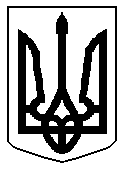 СВЯТОШИНСЬКА  РАЙОННА  У МІСТІ  КИЄВІДЕРЖАВНА АДМІНІСТРАЦІЯУправління  освіти                                   Дошкільний навчальний заклад №587.Київ, вул.Булаховського,32а        тел. 424-01-51________________________________________________________________________________________________________________________________________________________________________________________________ Звіт про надходження та використання благодійної спонсорської допомоги у ДНЗ №587   за І квартал 2021р.          Благодійна допомога від батьків, спонсорів (товари, роботи, послуги) надана для осучаснення розвивального середовища та посилення безпеки освітнього процесуТовари передано на оприбуткування до центральної бухгалтерії управління освіти, вони знаходяться на балансі дошкільного навчального закладу.Директор                             Тетяна Мотора№ з/пНайменуванняК-тьВартістьКоли надана1.Офісні меблі б/в1 шт.10000грн. Лютий 20212.Охоронні послуги18000грн.І кв-л 2021